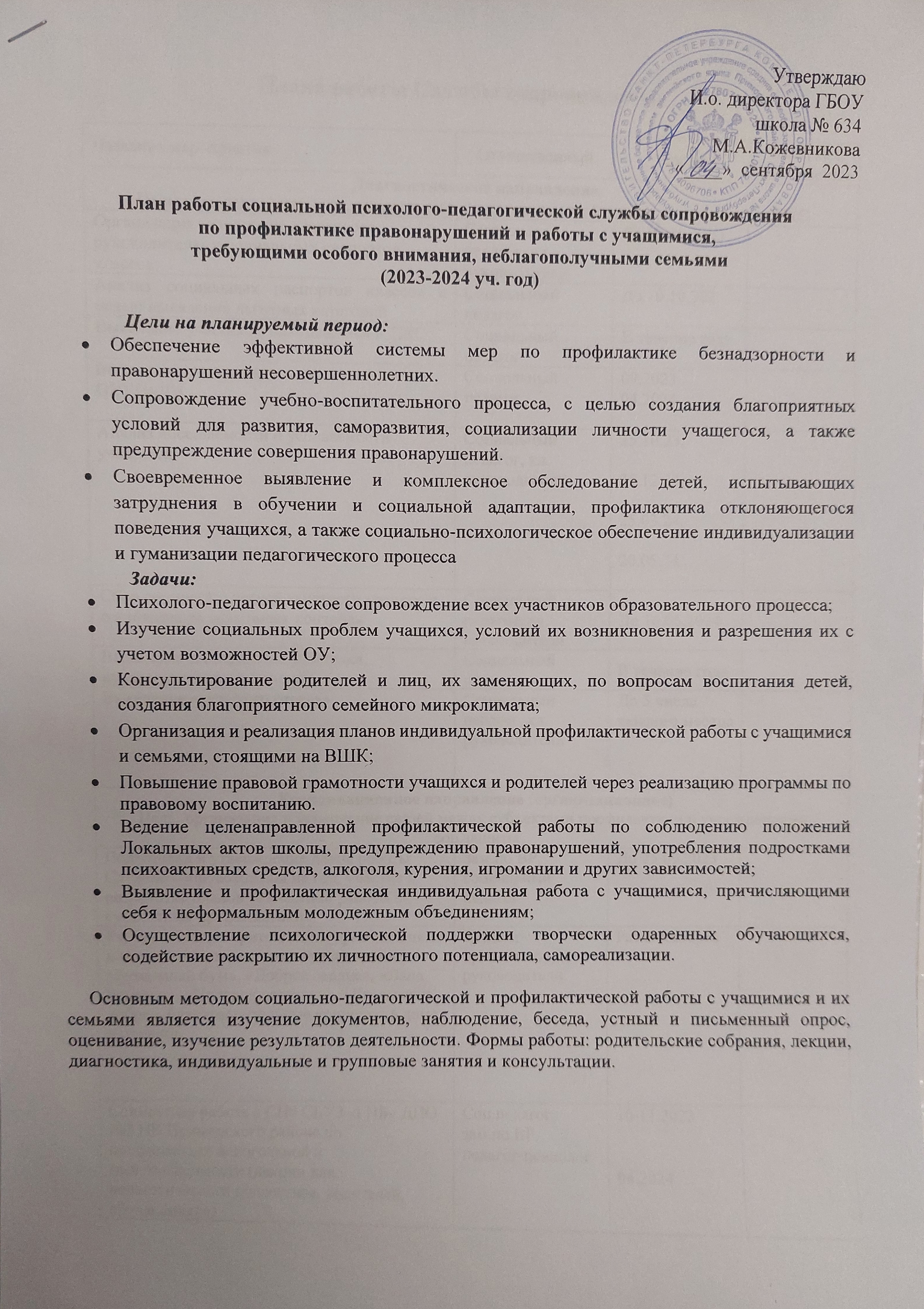 Плана работы Службы сопровождения Руководитель службы сопровождения							М.А. ФедееваНазвание мероприятияОтветственныйСрокиОтметка о выполненииДиагностическое направление.Цель: выявление учащихся, относящихся к льготным категориям и  находящихся в ТЖСДиагностическое направление.Цель: выявление учащихся, относящихся к льготным категориям и  находящихся в ТЖСДиагностическое направление.Цель: выявление учащихся, относящихся к льготным категориям и  находящихся в ТЖСДиагностическое направление.Цель: выявление учащихся, относящихся к льготным категориям и  находящихся в ТЖСОрганизация заполнения классными руководителями социальных паспортов классов. Социальный педагог, кл. руководителиДо 02.10.2023Анализ социальных паспортов классов с целью выявления льготных категорийСоциальный педагогДо 10.10.202Выявление учащихся, находящихся в ТЖССоциальный педагогВ течение годаВыявление учащихся, состоящих на учете ОУУПиДНСоциальный педагог09.202304.2024Выявление учащихся, страдающих различными видами зависимостейСоциальный педагог, кл. руководители, педагог-психолог09.2023в течение учебного годаАнализ посещаемости и успеваемости учащихсяСоциальный педагог, кл. руководители25.10.23, 25.12.23,25.03.24,20.05.24 Сбор сведений о летней занятости учащихся, состоящих на всех видах контроляСоциальный педагог, кл. руководителиДо 16.05.2024Выявление и поддержка учащихся, нуждающихся в соц. защитеСоциальный педагогВ течение годаВыявление «скрытого отсева»Социальный педагог, кл. руководителиДо 5 числа каждого месяцаКоординационное направление (организационное)Цель: организация и укрепление связей между субъектами профилактики и учреждениями соц.защитыКоординационное направление (организационное)Цель: организация и укрепление связей между субъектами профилактики и учреждениями соц.защитыКоординационное направление (организационное)Цель: организация и укрепление связей между субъектами профилактики и учреждениями соц.защитыКоординационное направление (организационное)Цель: организация и укрепление связей между субъектами профилактики и учреждениями соц.защитыПодготовка и утверждение плана работы Службы сопровождения на год, участие в разработке планов совместной работы с субъектами профилактикиЗам.по ВР, социальный педагогДо 25.09.2023Работа с благотворительными организациями в целях оказания помощи нуждающимся: «Бумажный бум», «Доброе сердце», «Лапа помощи», «Подарок ветерану», «Крышечки добра», благотворительные концерты в доме ветерановПедагог-организатор, кл. руководителиРаз в четвертьСовместная работа с СПб СБУЗ «ГНБ» ДПО №3 НК Приморского района по профилактике алкогольной и наркозависимости (лекции для педагогического коллектива, родителей, обучающихся)Соц.педагог, зам.по ВР, педагог-психолог10-11.202304.2024Совместная работа со Службой молодежных работников СПб ГБУ «ГЦСП «Контакт» по сопровождению детей, состоящих на учете ПДН УМВДСоциальный педагогПо запросу в течение годаРабота с ООиП МА МО «Коломяги» по категории опекаемые обучающиесяСоциальный педагогПо запросу в течение годаПосещение заседаний КДНиЗП, суда, органов социального обеспечения,  и др. учрежденийСоциальный педагогПо запросу в течение годаСвоевременное информирование специалистов субъектов профилактики по вопросам, находящимся в их компетенцииСоциальный педагогПо запросу в течение годаВедение ИПС «Профилактика правонарушений несовершеннолетних в ОУ Приморского района»Социальный педагогДо 25 числа каждого месяцаОрганизация досуга учащихся, состоящих на учете ОУУПиДН, ВШКЗам.по ВР, педагог-организатор, кл. руководителиВ течение годаУчастие в организации индивидуального социально-психолого–педагогического сопровождения учащихся, семей (законных представителей)Социальный педагогПо запросу в течение годаВедение документации (внесение данных в социальный паспорт ОУ, карты индивидуальной работы, журнал учета посещаемости и т.д. Оформление обращений, писем в соответствующие инстанции).Социальный педагогВ течение годаИнформационно-просветительское направлениеЦель: разъяснительная деятельность по вопросам, связанным с особенностями образовательного процессаИнформационно-просветительское направлениеЦель: разъяснительная деятельность по вопросам, связанным с особенностями образовательного процессаИнформационно-просветительское направлениеЦель: разъяснительная деятельность по вопросам, связанным с особенностями образовательного процессаИнформационно-просветительское направлениеЦель: разъяснительная деятельность по вопросам, связанным с особенностями образовательного процессаРазмещение на сайте школы  и странице ВК информации по актуальным вопросам школьной жизниПедагог-организатор2 раза в неделюВыступление на родительских собраниях с разъяснением обязанностей по воспитанию и образованию детей (Темы: «Ответственность родителей за правонарушения детей»,  «Конфликты среди подростков», «Профессиональное самоопределение подростков», «Психологическая готовность к сдаче экзаменов»,)Педагог-психолог, соц.педагог, кл. руководители10.2312.2303.2405.24Информирование родителей об организациях, специализирующихся  на оказании помощи семье.Социальный педагогНа стендах и сайте школыПрофориентационная работа: предоставление информации об учебных заведения, принимающих учащихся на базе  9 и 11 классов.Зам. по ВР, педагоги-предметники В течение года, согласно плану воспитательной работыКонсультирование учащихся, родителей, педагогов.Педагог-психолог, Социальный педагогПо запросу в течение годаПроведение цикла занятий по правовому просвещению обучающихся 5-6 классовСоциальный педагог, учитель обществознания, учащиесяОдин раз в месяцРазмещение на стендах информации по безопасности учащихся. Зам. по ВРДо 17 каждого месяцаЗащитно-охранное направлениеЦель: защита и охрана прав ребёнкаЗащитно-охранное направлениеЦель: защита и охрана прав ребёнкаЗащитно-охранное направлениеЦель: защита и охрана прав ребёнкаЗащитно-охранное направлениеЦель: защита и охрана прав ребёнкаСбор документов, оформление и выдача бесплатных проездных билетов для льготных категорий учащихсяСоциальный педагог До 30.09.2023Помощь в сборе документов на оформление бесплатного питания льготных категорий учащихсяОтветственный за питание До 30.09.2023Работа психолого-педагогического консилиумаЗам. по ВР, соц. педагог, педагог-психолог, логопед12.2305.24По запросу в течение годаРабота по сообщениям о жестоком обращении с детьмиСоциальный педагог, педагог-психолог, кл.рук.По запросу в течение годаСовместное посещение с субъектами системы профилактики семей, находящихся в социально опасном положении  Социальный педагог По запросу в течение годаСоставление, редактирование характеристик и представительство на заседаниях КДН и ЗПСоциальный педагог, кл. руководителиПо запросу в течение годаПрисутствие при проведении опросов и бесед несовершеннолетних инспектором ОУУПиДН, работниками полиции, а также иных субъектов профилактикиСоциальный педагогПо запросу в течение годаМетодическая работаЦель: повышение квалификации и  самообразованиеМетодическая работаЦель: повышение квалификации и  самообразованиеМетодическая работаЦель: повышение квалификации и  самообразованиеМетодическая работаЦель: повышение квалификации и  самообразованиеУчастие в работе совещаний, семинаров по вопросам предупреждения правонарушений учащихся в ОУСоциальный педагог, Ответственный по ПДД и ТБРаз в четвертьУчастие в методическом объединение социальных педагогов ГБОУ районаСоциальный педагог3-й понедельник каждого месяцаАнализ проделанной работыСоциальный педагог, Зам.по ВР До 10.06.2024Разработка, написание и утверждение программ социально-педагогической деятельности, рабочих программСоциальный педагог, Зам. по ВРДо 31.05.2023Разработка, написание и утверждение конспектов бесед, дискуссий и т.п.Социальный педагогВ течение годаРабота с методической и специальной литературойЗам. по ВР , Социальный педагог, Ответственный по ПДД и ТБВ течение годаПрофилактическое направлениеЦель: профилактика и предупреждение возможных нарушений в семейных отношениях и семейном воспитанииПрофилактическое направлениеЦель: профилактика и предупреждение возможных нарушений в семейных отношениях и семейном воспитанииПрофилактическое направлениеЦель: профилактика и предупреждение возможных нарушений в семейных отношениях и семейном воспитанииПрофилактическое направлениеЦель: профилактика и предупреждение возможных нарушений в семейных отношениях и семейном воспитанииУчастие в организации и проведении Единых информационных дней Зам.по ВР, Социальный педагог, Педагог-психолог11.22Индивидуальное и групповое консультирование учащихся, родителей, педагогов.Педагог-психолог, социальный педагог, Зам.по ВРКаждую среду в часы консультаций Помощь в самоопределении, а также в смене образовательного маршрута учащихся, находящихся на всех видах контроляКл. руководители, социальный педагог, Педагог-психологВ течение годаПроведение профилактических бесед с учащимися.:- Правила и нормы поведения и последствия их нарушения. - Правонарушения подростков и возможные последствия.- Способы разрешения конфликта. - Вредные привычки и как им противостоять.- Моя будущая профессия. Соц.педагог, педагог-психолог, зам. по ВРПо запросу в течение годаКонтроль за посещаемостью ОУ учащимися, стоящими на всех видах учетаКл. руководители, социальный педагогЕжедневно Участие в организации досуговой деятельности учащихсяКл. рук., Педагог-психолог, социальный педагогВ течение годаПроведение профилактических бесед с учащимися:Зам.по ВР, социальный педагог, Педагог-психологСогласно планам ИПРПрофилактика правонарушенийПрофилактика правонарушенийПрофилактика правонарушенийПрофилактика правонарушений- Пропаганда юридических знаний о правах, обязанностях и ответственности несовершеннолетних Кл. руководители, учитель обществознания, социальный педагогВ течение года19.11-25.12.23Проведение мероприятий по гражданско- правовому воспитанию учащихся:Зам.по ВР, учитель обществознания, кл. руководителиРаз в четверть и по мере необходимостиЗаседания Совета профилактики правонарушений и безнадзорностиЗам.по ВР, Педагог-психолог, Социальный педагогПоследний четверг каждого месяцаУчастие в заседаниях КДН и ЗП, на судебных заседанияхСоциальный педагогПо запросу в течение годаПрисутствие при проведении опросов и бесед несовершеннолетних инспектором ОУУПиДН, работниками полицииСоциальный педагогПо запросу в течение годаОрганизация контроля за поведением учащихся в школе на уроках и во время перемен, с целью выявления учащихся, регулярно нарушающих правила поведения в школеДежурные учителя и администраторыЕжедневноСистематические беседы, консультации и встречи с родителями учащихся, стоящих на ВШКЗам.по ВР, Социальный педагог, Педагог-психологВ конце каждой четвертиВыполнение планов индивидуальной профилактической работы с учащимися и  семьями, стоящими на ВШККл.руководитель, Социальный педагог, зам.по ВР, Педагог-психологВ течение года, согласно плана ИПРПриглашение специалистов ГБУ ДО ЦППМСП и представителей ОУУПиДН  по программам, посвященным правовому воспитанию школьниковСоциальный педагог10.2202.23Профилактика наркозависимости и токсикомании, табакокурения и алкоголизмаПрофилактика наркозависимости и токсикомании, табакокурения и алкоголизмаПрофилактика наркозависимости и токсикомании, табакокурения и алкоголизмаПрофилактика наркозависимости и токсикомании, табакокурения и алкоголизмаПропаганда здорового образа жизни: акция «Мир против наркотиков» -5-11 кл.; лекция для девочек от компании «Alvaxs» - 6 кл.; «Что мы знаем о зависимости» психологический тренинг – 9-10 кл., «Роль родителей в формировании здорового образа жизни подрастающего поколения» Зам.по ВР , Социальный педагог,  кл. руководителиПо запросу в течение года11.202204.2023Приглашение специалистов ГБУ ДО ЦППМСП и СПб ГБУ «Дом молодежи Приморского района Санкт-Петербурга» по программам, посвященным ЗОЖСоциальный педагогПо запросу в течение года10.2303.2405.24Приглашение специалистов СПб СБУЗ «ГНБ» ДПО №3 НК Приморского района по программам, посвященным ЗОЖСоциальный педагогОктябрь 2023Социально-психологическое тестирование, направленное на раннее выявление незаконного потребления наркотических средств и психотропных веществЗам. по ВР, Кл. руководители, педагог-психологОктябрь-ноябрь 2023Профилактика игровой и компьютерной зависимостиПрофилактика игровой и компьютерной зависимостиПрофилактика игровой и компьютерной зависимостиПрофилактика игровой и компьютерной зависимостиПриглашение специалистов ГБУ ДО ЦППМСП по программам: «Безопасное использование компьютера детьми и подростками», «Урок по профилактике компьютерной зависимости у младших школьников», тренинги на сплочение коллектива.Социальный педагог, Педагог-психолог, 12.2203.23Мероприятия, посвященные безопасности в сети интернет: всероссийские уроки безопасности школьников в сети интернет, уроки цифрыУчителя информатикиВ течении года, 25.10.2213-18.02.23Поведение мероприятий по формированию критического отношения к контенту разных Интернет-ресурсов, по развитию саморегуляции и самоконтроля.Педагог-психолог, соц.педагог, приглашенные специалистыПо запросу в течение годаГрупповая и индивидуальная психологическая диагностика. Проведение индивидуальных занятий с обучающимися, страдающими компьютерной и интернет-зависимостью  Педагог-психологПо запросу в течение годаПрофилактика экстремизма и формирование толерантного поведения, гражданственности и патриотизмаПрофилактика экстремизма и формирование толерантного поведения, гражданственности и патриотизмаПрофилактика экстремизма и формирование толерантного поведения, гражданственности и патриотизмаПрофилактика экстремизма и формирование толерантного поведения, гражданственности и патриотизмаПриглашение специалистов ГБУ ДО ЦППМСП и представителей ОУУПиДН Приморского района по формированию толерантного поведения учащихся и профилактике экстремизмаСоциальный педагогРаз в полугодиеПроведение классных часов по вопросам толерантности и патриотизма:- Предупреждение вовлечения несовершеннолетних в участие в несанкционированных массовых мероприятиях- Экстремизму и терроризму - нетКлассные руководители, педагог-организатор09.202311.2023Приглашение специалистов ГБУ ДО ЦППМСП и СПб ГБУ «Дом молодежи Приморского района Санкт-Петербурга» по программам, посвященным рациональному поведению в конфликте, сплочению коллективаСоциальный педагог11. 2303-04.24Проведение мероприятий патриотической направленности, посвященных «Дню снятия Блокады», «Дню Победы»Зам. по ВР, педагог-организатор, кл. руководителиВ течение года, согласно плану воспитательной работыПрофилактика жестокого обращения с детьмиПрофилактика жестокого обращения с детьмиПрофилактика жестокого обращения с детьмиПрофилактика жестокого обращения с детьмиИндивидуальная работа с учащимися, подвергшимися насилию и агрессии со стороны сверстников и взрослыхПедагог-психолог, Социальный педагог, кл. руководителиПо запросу в течение годаРабота по сообщениям о жестоком обращении с детьмиПедагог-психолог, Социальный педагог, кл. руководителиПо запросу в течение года